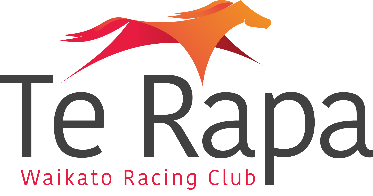 APPLICATION FOR PERMIT TO TRAIN AT WAIKATO RACING CLUB2020/21 SEASON (Valid from 1 July 2020)All trainers must apply annually to use the training facilities at Waikato Racing Club’s Te Rapa Racecourse by completing this form.  Approval to train at Te Rapa Racecourse will be at Waikato Racing Club’s discretion and conditional upon the trainer:Successfully completing a Workplace inductionHolding a current permit to train issued by NZTRReading and agreeing to abide by the policy and procedures contained in the following documents:Training Track BylawsTraining Track RulesHorse Containment PolicyComplying with all Health & Safety rules and obligationsCONTACT DETAILSLICENCE DETAILSTrainer Licence (please select)		Class A	c		Class B	c		Class C	cTrackwork Rider (please select)		Class A Miscellaneous (Riding)				c					Class B Miscellaneous (Trackwork Rider) 		cDECLARATIONPlease read carefullyI wish to apply to the Waikato Racing Club for approval to train and use the training facilities of the Club for the purpose of training thoroughbreds. I understand and acknowledge that should permission be granted for me to use the Club’s facilities tit will be subject to my complying at all times with the following conditions:I hold a current Trainer/Owner Trainers Licence issued by NZTR (please provide a copy of all licences pertaining to this application)I agree to abide by the Rules of Racing, the Track regulations and any directions or instructions issued by the Racecourse Manager and/or Club official, at all times.I acknowledge that any horse that utilises the Club’s facilities must have a current stable return lodged, showing Waikato Racing Club as the training venue, unless otherwise approved.I acknowledge that unless my licence fees are paid promptly and on time, approval to train on course will be withdrawn from the Club.I will inform the Club in writing of the number of horses I have in work.I acknowledge that I have read and fully understand the conditions on which approval may be granted by the Club to train and use the facilities at the racecourse.  I further acknowledge that should I fail at any time to during the course of my use of the facilities, to adhere to any of the above conditions, such failure may result in the Club, at the Club’s sole discretion, withdrawing permission to use the facilities on course without further notice.  I acknowledge that should be permission to use the racecourse or facilities be withdrawn, I will immediately cease to use the racecourse or facilities.I also acknowledge that I have received and read the Training Track Bylaws, Training Track Rules and Horse Containment Policy documents, and understand the contents therein and agree to comply with such policies.……………………………………………………………………………………….	…………………………………………………….Signature of Applicant						DateCHECKLISTI have received and read the following documents:		I have attached a copy of the following Licences:Training Track Bylaws				       c	Trainer LicenceTraining Track Rules				       c	Trackwork Rider LicenceHorse Containment PolicyPERMISSION TO TRAIN AT WAIKATO RACING CLUB APPROVED / DECLINED (please circle):……………………………………………………………………………………….	…………………………………………………….WRC Official							Designation……………………………………………………………………………………….	…………………………………………………….Signature							DateSurname:First Names:Place of Birth:Date of Birth:Date of Birth:Residential Address:Town/City:Postcode:Postal Address:Town/City:Postcode:Daytime Telephone:Mobile:Email Address: